2018年上海高校辅导员专题培训通知（思想政治教育研究能力提升专题）各高校学工部：根据市教卫工作党委、市教委安排,辅导员思想政治教育研究能力提升专题由上海高校辅导员培训基地（上海大学）承办，现将培训有关事宜通知如下： 培训时间：2018年11月20日（周二）至11月23日（周五）培训地点：上海大学宝山校区J楼培训对象：各高校学工部门推荐专兼职辅导员1-3人参加培训费用：培训学员每人缴纳200元（含培训教材、资料、餐饮、住宿等费用），学员报到时以校为单位统一缴纳，由“培训基地”出具报销发票；其他费用由“培训基地”补贴。五、食宿安排：培训期间的餐饮住宿由“培训基地”统一安排。六、报到事宜：1.报到时间：2018年11月20日上午10：00—10:302.报到地点：上海大学宝山校区J楼大厅3.交通路线：公交110、185、727上海大学站步行至上海大学校园地铁7号线上海大学站2号口出来由上海大学北门进入校园七、报名方式：请将培训报名表于2018年11月5日（周日）中午12点前反馈至shuxgb@163.com。邮件标题格式为：（**学校）（姓名）2018年思政研究能力提升培训班报名表。并请扫描以下二维码加入“2018思政研究能力提升培训班”微信群。八、有关住宿住宿：格林豪泰上大路贝壳酒店地址：上海市宝山区上大路682号电话：021-60733218入住：需要住宿的老师可于11月20日8：00后直接去格林豪泰酒店前台办理入住九、其他事项1.培训班安排有素拓内容，请携带运动装；2.具体培训安排以报到当天发放的“培训计划”为准；3.因校内停车位有限，请尽量公共交通出行。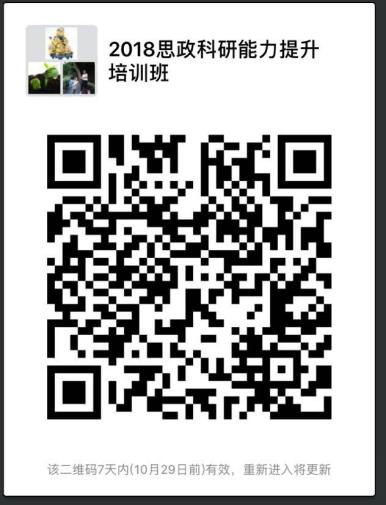 联系人：姜艳  张月璐联系电话：66133885公共邮箱：shuxgb@163.com特此通知上海市教育委员会德育处上海高校辅导员培训基地（上海大学）（代章）2018年10月22日附件：2018年上海高校辅导员“思想政治教育研究能力提升”报名表学校:姓名性别手机邮箱是否住宿